INDICAÇÃO Nº 1858/2020Indica ao Poder Executivo Municipal o retorno dos agendamentos de consultas com médicos clínicos e especialistas no Município de Santa Bárbara d’Oeste. Excelentíssimo Senhor Prefeito Municipal, Nos termos do Art. 108 do Regimento Interno desta Casa de Leis, dirijo-nos a Vossa Excelência para sugerir que, por intermédio do Setor competente, sejam realizados estudos visando o retorno dos agendamentos de consultas com médicos clínicos e especialistas, neste município. Justificativa:Considerando que membros desta comissão de representação vêm sendo constantemente procurados por munícipes que reclamam da falta em agendar consultas médicas e retornos de consultas durante o período de pandemia em nosso município, indicamos a V. Excelência que por intermédio do setor competente realize estudos visando o retorno dos agendamentos de consultas com médicos clínicos e especialistas em nosso município. Plenário “Dr. Tancredo Neves”, em 27 de agosto de 2020.ANTONIO CARLOS RIBEIRO         CELSO LUCATTI CARNEIRO- Membro -                                          - Membro -                            JOEL CARDOSO                   MARCOS A. ROSADO MARÇAL- Relator -                                          - Membro -VALDENOR DE JESUS G. FONSECA- Presidente -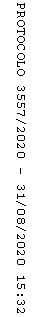 